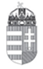 Magyarország nagykövetsége ZágrábHorvátországi tenderfigyelőKiírás megnevezéseKiíró szervezetÉrték 
(HRK)Beadási 
határidőKulcsszó1.Osztályozatlan utak kiépítése - N.Tesla és B. Radić utca ÓjankováconOpćina Stari JankovciStari Jankovci község3 400 000,002018.04.03 13:00út- és hídépítési közbeszerzések2.„Morovička“ strand rendezése Turanjban, 1. fázisOpćina Sv. Filip i JakovSv. Filip i Jakov község1 351 466,002018.04.18 13:00építkezések és javítások közbeszerzése3.Osztályozatlan utak kiépítése és aszfaltozása, valamint közvilágítás kiépítéseOpćina TounjTounj község7 506 386,002018.04.04 12:00út- és hídépítési közbeszerzések4.Lakóépület utcai és udvari homlokzatának szanációja, Kačićeva 14aGrad ZagrebZágráb város850 000,002018.04.06 10:00építkezések és javítások közbeszerzése5.Építési munkálatok a Demográfiai, Család-, Ifjúsági és Szociális Minisztérium épületének 15. emeleténMinistarstvo za demografiju, obitelj, mlade i socijalnu politikuDemográfiai, Családügyi, Ifjúsági és Szociálpolitikai Minisztérium900 000,002018.04.05 10:00építkezések és javítások közbeszerzése6.Rendezési munkálatok a Savica Rögbi KözpontonGrad ZagrebZágráb város8 500 000,002018.03.29 10:00építkezések és javítások közbeszerzése7.Rendhagyó karbantartási munkálatok (útburkolat aszfaltozása) a ŽC6092-es megyei út Gornje Utore - Čvrljevo ŽC6098 megyei útig tartó szakaszán, valamint az LC65076-os út Primošten - Dragatól ŽC6127-esig tartó szakaszán Županijska uprava za ceste na području Šibensko kninske županijeMegyei közúti hatóságŠibenik-Knin megye2 400 000,002018.04.05 12:00út- és hídépítési közbeszerzések8.A Središće Általános Iskola megépítése (2 csoport)Grad ZagrebZágráb város45 000 000,002018.03.29 9:30építkezések és javítások közbeszerzése9.Homlokzat szanációja és felújítása, Antuna Bauera 5Grad ZagrebZágráb város2 700 000,002018.04.05 9:30építkezések és javítások közbeszerzése10.Energetikai felújítás a Jurja Šižgorića Általános IskolánGrad ŠibenikŠibenik város3 440 000,002018.04.10 13:00építkezések és javítások közbeszerzése